FICHA TECNICAFICHA TECNICAFICHA TECNICAFICHA TECNICANOMBRE DEL PRODUCTOSábila en polvo atomizadoSábila en polvo atomizadoFOTONOMBRE CIENTIFICOAloe veraAloe vera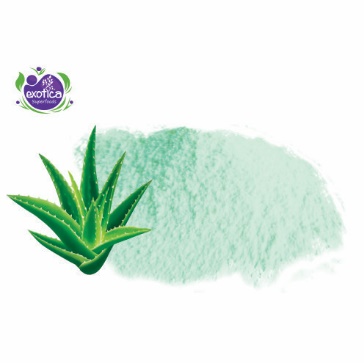 *Imagen referencialPARTE UTILIZADAHoja frescaHoja fresca*Imagen referencialORIGENPerú Perú *Imagen referencialENSAYOS FISICO/QUIMICO (g/100 g de muestra original)Proteína (%)0,35*Imagen referencialENSAYOS FISICO/QUIMICO (g/100 g de muestra original)Grasa (%)0,49*Imagen referencialENSAYOS FISICO/QUIMICO (g/100 g de muestra original)Energía total (Kcal/100 g)374,27*Imagen referencialENSAYOS FISICO/QUIMICO (g/100 g de muestra original)Cenizas (%)0,39*Imagen referencialENSAYOS FISICO/QUIMICO (g/100 g de muestra original)Carbohidratos (%)92,72*Imagen referencialENSAYOS FISICO/QUIMICO (g/100 g de muestra original)Humedad (%)6,05*Imagen referencialENSAYOS FISICO/QUIMICO (g/100 g de muestra original)*Información referencial*Información referencial*Imagen referencialAGENTE ENCAPSULANTEMaltodextrinaMaltodextrina5% a 10%CARACTERISTICAS ORGANOLEPTICASColorColorVerdiblancoCARACTERISTICAS ORGANOLEPTICASOlorOlorCaracterísticoCARACTERISTICAS ORGANOLEPTICASSaborSaborCaracterísticoCARACTERISTICAS ORGANOLEPTICASAspectoAspectoPolvo finoANALISIS MICROBIOLOGICOSD. de Salmonella sp. (en 25g)D. de Salmonella sp. (en 25g)AusenciaANALISIS MICROBIOLOGICOSN. Levaduras (UFC/g)N. Levaduras (UFC/g)<10ANALISIS MICROBIOLOGICOSN. de Coliformes (NMP/g)N. de Coliformes (NMP/g)<10ANALISIS MICROBIOLOGICOSN. Mohos (UFC/g)N. Mohos (UFC/g)<10DESCRIPCIONLa Sábila atomizada es un polvo fino que se obtiene al procesar las hojas de Sábila. Una vez procesadas, se deshidrata por atomización. La Sábila conocida como Aloe Vera puede mezclarse con todo lo que es de origen vegetal: limón, piña, granada, papaya y granadilla, porque tienen las mismas características. La Sábila en polvo concentra las propiedades naturales del gel de la hoja. Asimismo, contiene vitamina A, E y B12, ácido fólico y niacina. Tiene propiedades anti-inflamatorias.La Sábila atomizada es un polvo fino que se obtiene al procesar las hojas de Sábila. Una vez procesadas, se deshidrata por atomización. La Sábila conocida como Aloe Vera puede mezclarse con todo lo que es de origen vegetal: limón, piña, granada, papaya y granadilla, porque tienen las mismas características. La Sábila en polvo concentra las propiedades naturales del gel de la hoja. Asimismo, contiene vitamina A, E y B12, ácido fólico y niacina. Tiene propiedades anti-inflamatorias.La Sábila atomizada es un polvo fino que se obtiene al procesar las hojas de Sábila. Una vez procesadas, se deshidrata por atomización. La Sábila conocida como Aloe Vera puede mezclarse con todo lo que es de origen vegetal: limón, piña, granada, papaya y granadilla, porque tienen las mismas características. La Sábila en polvo concentra las propiedades naturales del gel de la hoja. Asimismo, contiene vitamina A, E y B12, ácido fólico y niacina. Tiene propiedades anti-inflamatorias.USOSPara consumo directo, sólo o en preparados como jugos, smoothies, postres, snacks, etc.En la industria alimentaria, para diversas formulaciones y elaboración de productos.Para elaborar capsulas y tabletas. Para consumo directo, sólo o en preparados como jugos, smoothies, postres, snacks, etc.En la industria alimentaria, para diversas formulaciones y elaboración de productos.Para elaborar capsulas y tabletas. Para consumo directo, sólo o en preparados como jugos, smoothies, postres, snacks, etc.En la industria alimentaria, para diversas formulaciones y elaboración de productos.Para elaborar capsulas y tabletas. EMPAQUEA granelBolsa trilaminada de 5 a 10 kgBolsa trilaminada de 5 a 10 kgEMPAQUERetailDoypacks de 100 a 500 grDoypacks de 100 a 500 grVIDA UTIL2 años2 años2 añosALMACENAJEMantener en un ambiente cerrado, fresco y seco. No exponer a la luz directamente.Mantener en un ambiente cerrado, fresco y seco. No exponer a la luz directamente.Mantener en un ambiente cerrado, fresco y seco. No exponer a la luz directamente.